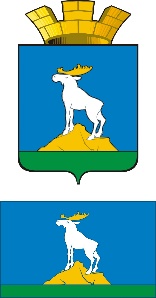 ГЛАВА НИЖНЕСЕРГИНСКОГО ГОРОДСКОГО ПОСЕЛЕНИЯПОСТАНОВЛЕНИЕ15.02.2019 г.         №  52г. Нижние Серги  О внесении изменений в муниципальную программу «Формирование современной городской среды на территории Нижнесергинского городского поселения на 2017 - 2022 годы», утвержденную постановлением главы Нижнесергинского городского поселения от 28.06.2017 № 333 (с изменениями от 06.09.2017 № 433, от 28.11.2017 № 549, от 13.04.2018 № 169, от 22.10.2018 № 496, от 06.02.2019 № 32)В соответствии с Федеральным законом от 06.10.2003 № 131-ФЗ «Об общих принципах организации местного самоуправления в Российской Федерации», методическими рекомендациями по подготовке государственных (муниципальных) программ формирования современной городской среды в рамках реализации приоритетного проекта «Формирование комфортной среды» на 2018-2022 годы», утвержденных приказом Министерства строительства и жилищно-коммунального хозяйства Российской Федерации от 06.04.2017 № 691/пр,  Постановлением  Правительства Свердловской области от 31.10.2017 № 805-ПП «Об утверждении государственной программы Свердловской области "Формирование современной городской среды на территории Свердловской области на 2018 - 2022 годы», Протоколом заседания комиссии Министерства энергетики и жилищно-коммунального хозяйства Свердловской области по проведению отбора заявок муниципальных образований на предоставление субсидий из областного бюджета местным бюджетам муниципальных образований, расположенных на территории Свердловской области, в рамках реализации государственной программы Свердловской области «Формирование современной городской среды на территории Свердловской области на 2018-2022 годы» от 17.01.2019 № 7, Постановлением главы Нижнесергинского городского поселения от 24.09.2014 № 347 «Об утверждении Порядка  принятия, формирования и реализации муниципальных программ в Нижнесергинском городском поселении»,  руководствуясь  Уставом  Нижнесергинского городского поселения,ПОСТАНОВЛЯЮ:1. Внести изменения в муниципальную программу «Формирование современной городской среды на территории Нижнесергинского городского поселения на 2017 - 2022 годы», утвержденную постановлением главы Нижнесергинского городского поселения от 28.06.2017 № 333 (с изменениями от 06.09.2017 № 333 от 06.09.2017 № 433, от 28.11.2017 № 549, от 13.04.18 № 169, от 22.10.2018 № 496, от 06.02.2019 № 32), изложив ее в новой редакции  (прилагается).2. Опубликовать данное постановление путем размещения на официальном сайте Нижнесергинского городского поселения в сети Интернет.3. Контроль выполнения данного Постановления оставляю за собой.Глава Нижнесергинскогогородского поселения	А.М. ЧекасинСОГЛАСОВАНИЕпроекта постановления (распоряжения) главы Нижнесергинского городского поселенияНаименование постановления (распоряжения):  О внесении изменений в муниципальную программу «Формирование современной городской среды на территории Нижнесергинского городского поселения на 2017 - 2022 годы», утвержденную постановлением главы Нижнесергинского городского поселения от 28.06.2017 № 333 (с изменениями от 06.09.2017 № 433, от 28.11.2017 № 549, от 13.04.2018 № 169, от 22.10.2018 № 496, от 06.02.2019 № 32)Докладчик: Блинкова Наталья ГеннадьевнаПостановление разослать: Администрация Нижнесергинского муниципального районаИсполнитель, телефон: Блинкова Н. Г., 28-0-12Утверждена постановлением главы Нижнесергинского              городского поселения от 28.06.2017 № 333 (с изменениями от 06.09.2017 № 433, от 28.11.2017 № 549, от 13.04.2018 № 169, от 22.10.2018г № 496, от 06.02.2019 № 32, от 15.02.2019 № 52)МУНИЦИПАЛЬНАЯ ПРОГРАММА«Формирование современной городской среды на территории Нижнесергинского городского поселения на 2017 - 2022 годы»г. Нижние Серги2017ПАСПОРТМУНИЦИПАЛЬНОЙ ПРОГРАММЫ«Формирование современной городской среды на территории Нижнесергинского городского поселения на 2017 - 2022 годы» Характеристика и анализ текущего состояния проблемы, на решение которой направлена программа «Формирование современной городской среды на территории Нижнесергинского городского поселения                 на 2017 - 2022 годы»Муниципальная программа «Формирование современной городской среды на территории Нижнесергинского городского поселения на 2017-2022 годы» (далее – муниципальная программа) разработана в соответствии с основными стратегическими документами, определяющими экономическую политику Свердловской области в целом и Нижнесергинского городского поселения в частности:1) Стратегией социально-экономического развития Уральского федерального округа на период до 2020 года, утвержденной распоряжением Правительства Российской Федерации от 06.10.2011 г. № 1757-р;2) Стратегией социально-экономического развития Свердловской области на 2016 - 2030 годы, утвержденной Законом Свердловской области от 21 декабря 2015 года № 151-ОЗ «О Стратегии социально-экономического развития Свердловской области на 2016 - 2030 годы».3) постановлением Правительства Российской Федерации от 10 февраля 2017 г. № 169 «Об утверждении Правил предоставления и распределения субсидий из федерального бюджета бюджетам субъектов Российской Федерации на поддержку государственных программ субъектов Российской Федерации и муниципальных программ формирования современной городской среды».4) постановлением Правительства Свердловской области от 31.10.2017 N 805-ПП «Об утверждении государственной программы Свердловской области "Формирование современной городской среды на территории Свердловской области на 2018 - 2022 годы»;5) постановлением главы Нижнесергинского городского поселения от 18.12.2015 г.    № 486 «Об утверждении комплексной муниципальной программы социально-экономического развития Нижнесергинского городского поселения на 2016-2020 годы»;6) Планом мероприятий («дорожной карты») по повышению значений показателей доступности для инвалидов муниципальных объектов и услуг в Нижнесергинском городском поселении, утвержденным постановлением главы Нижнесергинского городского поселения от 05.09.2017 № 428-А.Формирование благоприятной среды жизнедеятельности является основной целью градостроительной политики Нижнесергинского городского поселения. Наряду с градостроительными, архитектурными, техническими аспектами важное значение для формирования функционально-планировочных, социально-бытовых, санитарно-гигиенических качеств городских территорий в целом имеет благоустройство территории. Жилье не может считаться комфортным, если окружение здания не благоустроено.Площадь жилищного фонда Нижнесергинского городского поселения составляет более 275,9 квадратных метров, в том числе более 269 квадратных метров в городской местности и 6,9 квадратных метров в сельской местности. Анализ текущего состояния территории уточнен при проведении инвентаризации и составления паспортов объектов благоустройства, расположенных на территории Нижнесергинского городского поселения.Основная часть домов построена от 25 до 50 лет назад. Практически возле каждого многоквартирного дома есть дворовая территория, но благоустройство дворов жилищного фонда на сегодняшний день в целом по городу Нижние Серги полностью или частично не отвечает нормативным требованиям.Не все эти территории благоустроены - освещены, оборудованы местами для проведения досуга и отдыха разными группами населения: спортивными площадками, детскими площадками, малыми архитектурными формами и т.д. Пришло в негодность асфальтовое покрытие внутридомовых проездов и тротуаров. Асфальтобетонное покрытие на 70 % придомовых территорий имеет высокий физический износ. Недостаточно производились работы во дворах по уходу за зелеными насаждениями, восстановлению газонов. Система ливневой канализации находится в неудовлетворительном состоянии и не обеспечивает отвод вод в периоды выпадения обильных осадков, что доставляет массу неудобств жителям и негативно влияет на конструктивные элементы зданий. В ряде дворов отсутствует освещение придомовых территорий, необходимый набор малых архитектурных форм и обустроенных площадок. Отсутствуют специально обустроенные стоянки для автомобилей, что приводит к их хаотичной парковке.Комплекс мероприятий, обеспечивающий внешнее благоустройство территорий, включает в себя: содержание и ремонт системы озеленения территории, транспортных и пешеходных коммуникаций, малых архитектурных форм, планировочных и объемных элементов благоустройства, игрового и спортивного оборудования, садово-парковой мебели, освещение и другое.Кроме того, в данный комплекс входят все возможные действия по повышению качества городской среды, не требующие специального финансирования, как например ликвидация вывесок, нарушающих архитектурный облик зданий, введение удобной нумерации зданий, разработку правил уборки территорий, прилегающих к коммерческим объектам и т.д.Надлежащее состояние придомовых территорий является важным фактором при формировании благоприятной экологической и эстетической городской среды.Проблемы восстановления и ремонта асфальтового покрытия дворов, озеленения, освещения дворовых территорий, ремонта (устройства) ливневой канализации на сегодня весьма актуальны и не решены в полном объеме в связи с недостаточным финансированием отрасли.Так же остро стоит проблема развития внешнего благоустройства территории Нижнесергинского городского поселения. Состояние существующего сада, сквера, городской площади, набережной плотины пруда требует глобальной реконструкции.Низкий уровень экономической привлекательности территории из-за наличия инфраструктурных проблем, наличие на территории ветхих и аварийных зданий и сооружений, неудовлетворительный внешний вид зданий, находящихся в частной, муниципальной и государственной собственности, значительная доля населения с низкими доходами и другие имеющиеся проблемы не могут быть решены только за счет местного бюджета Нижнесергинского городского поселения. Принимаемые в последнее время меры по частичному благоустройству дворовых и общественных территорий не приводят к должному результату, поскольку не основаны на последовательном подходе к решению проблемы и не позволяют консолидировать денежные средства для достижения поставленной цели. Масштабность проблемы определяет необходимость программно-целевого решения организационно-технических, правовых, экономических и социальных задач и мероприятий, обеспечивающих условия реализации Программы, поскольку они носят комплексный характер, а их решение окажет существенное положительное влияние на качество жизни и социальное благополучие жителей Нижнесергинского городского поселения, дальнейшее экономическое развитие городского поселения.К благоустройству всех видов территорий необходим последовательный комплексный подход, рассчитанный на среднесрочный период, который предполагает использование программно-целевых методов, обеспечивающих увязку реализации мероприятий по срокам, ресурсам и исполнителям.В городе Нижние Серги 78 многоквартирных жилых домов с дворовыми территориями, территорий общего пользования (скверы, сады, площади, набережная) - 4 шт.Ежегодно проходит частичный ремонт элементов благоустройства дворовых территорий. Так за три последних года было охвачено 16 дворовых территорий. Как видно ремонт дворов идет медленными темпами в виду нехватки бюджетных средств, в парках скверах осуществляют только уборку территорий. В существующем жилищном фонде на территории города объекты благоустройства дворов за многолетний период эксплуатации пришли в ветхое состояние и не отвечают в полной мере нормативным требованиям:- недостаточный уровень озеленения и благоустройства районов многоэтажной застройки;- асфальтовое покрытие дворовых проездов, внутриквартальных проездов и тротуаров пришло в негодность или полностью отсутствует;- в большинстве дворов освещение отсутствует или требует реконструкции;- во дворах не осуществляется уход за зелеными насаждениями, которые представлены в основном зрелыми и перестойными деревьями, на газонах не устроены цветники;- детское игровое и спортивное оборудование за многие годы эксплуатации не отвечает эстетическому виду и не соответствуют современным требованием безопасности, а во многих дворах пришло в негодность и утилизировано;- во многих дворах практически отсутствуют стоянки для автомобилей, что приводит к их хаотичной парковке;- система ливневой канализации находится в неисправном состоянии, либо отсутствует, что доставляет массу неудобств жителям многоквартирных домов и негативно влияет на конструктивные элементы зданий.Благоустройства общественных территорий практически отсутствует:- недостаточное озеленение территорий;- отсутствуют малые архитектурные формы, пришли в негодность иные некапитальные объекты;- нет благоустроенных пешеходных дорожек, проездов; - недостаточное освещение территорий, в т. ч. декоративное;- необходимы объекты для отдыха, детские и спортивные площадки;- требуются замена и установка дополнительных скамеек и урн, контейнеров для сбора мусора;- цветники отсутствуют;- не обеспечены физической, пространственной и информационной доступностью для инвалидов и других маломобильных групп населения.Показатели оценки состояния сферы благоустройства поселения:количество и площадь благоустроенных дворовых территорий (обеспеченных твердым покрытием, позволяющим комфортное передвижение по основным пешеходным коммуникациям в любое время года и в любую погоду, освещением, игровым оборудованием для детей возрастом до пяти лет и набором необходимой мебели, озеленением, оборудованными площадками для сбора отходов) - 3 дворовых территории площадью около 4 тыс. кв. м; доля благоустроенных дворовых территорий от общего количества дворовых территорий - 10%; охват населения благоустроенными дворовыми территориями (доля населения, проживающего в жилом фонде с благоустроенными дворовыми территориями от общей численности населения муниципального образования субъекта Российской Федерации) - около 2000 человек; количество и площадь площадок, специально оборудованных для отдыха, общения и проведения досуга разными группами населения (спортивные площадки, детские площадки, площадки для выгула собак и другие) - 26 площадок; доля населения, имеющего удобный пешеходный доступ к площадкам, специально оборудованным для отдыха, общения и проведения досуга, от общей численности населения муниципального образования субъекта Российской Федерации. - 21%; количество общественных территорий (парки, скверы, набережные и т.д.) - 4 территории; доля и площадь благоустроенных общественных территорий (парки, скверы, набережные и т.д.) от общего количества таких территорий 0%; доля и площадь общественных территорий (парки, скверы, набережные и т.д.) от общего количества таких территорий, нуждающихся в благоустройстве- 100%, 22574,5 кв.м.; площадь благоустроенных общественных территорий, приходящихся на 1 жителя муниципального образования- 0 кв.м.; объем финансового участия граждан, организаций в выполнении мероприятий по благоустройству дворовых территорий, общественных территорий (нет такой практики); информация о наличии трудового участия граждан, организаций в выполнении мероприятий по благоустройству дворовых территорий, общественных территорий (нет такой практики);В связи с эти назрела необходимость реализации муниципальной программы «Формирование комфортной городской на территории Нижнесергинского городского поселения на 2017-2022 годы», которой предусматривается целенаправленная работа по комплексному благоустройству дворовых территорий и территорий общего пользования.Обустройство дорожно-тротуарной сети, территорий общего пользования (парков скверов), обеспечение освещения дворовых территорий, парковочных пространств, установка малых архитектурных форм (скамеек и урн), увеличение площади зеленых насаждений в целом повысит уровень комфортности проживания граждан, будет способствовать повышению социальных, экологических, гигиенических, функциональных и эстетических качеств городской среды. Установка новых, современных игровых и спортивных комплексов позволит создать более комфортные условия для отдыха, игр и занятий спортом. Детские игровые и спортивные площадки, установленные во дворах, дают возможность детям вне дома и школы играть и общаться друг с другом, познавать основные правила нравственного и социального поведения в обществе.В целом реализация мероприятий Программы позволит повысить уровень благоустройства городских территорий и создать условия для комфортного проживания граждан.Приоритеты муниципальной политики в сфере благоустройстваПовышение уровня благоустройства городских территорий, создание комфортных условий для проживания граждан является важнейшим направлением социально-экономического развития Нижнесергинского городского поселения.Указ Президента Российской Федерации от 7 мая 2012 года № 600 «О мерах по обеспечению граждан Российской Федерации доступным и комфортным жильем и повышению качества жилищно-коммунальных услуг» предусматривает меры по улучшению качества жилищно-коммунальных услуг. Для реализации данных мер постановлением Правительства Российской Федерации от 15 апреля 2014 года № 323 утверждена государственная программа Российской Федерации «Обеспечение доступным и комфортным жильем и коммунальными услугами граждан Российской Федерации», одной из целей которой является повышение качества и надежности предоставления населению жилищно-коммунальных услуг.В соответствии со Стратегией развития жилищно-коммунального хозяйства в Российской Федерации до 2020 года, утвержденной распоряжением Правительства Российской Федерации от 26 января 2016 года № 80-р, повышение комфортности условий проживания является одним из приоритетов государственной политики в жилищно-коммунальной сфере.Кроме того, Стратегией социально-экономического развития Свердловской области до 2030 года, утвержденной Законом Свердловской области от 21.12.2015 № 151-ОЗ, в качестве одного из главных направлений социально-экономического развития региона обозначено создание условий для приведения существующего жилищного фонда и коммунальной инфраструктуры в соответствие со стандартами качества, обеспечивающими комфортные условия проживания.Президиумом Совета при Президенте Российской Федерации по стратегическому развитию и приоритетным проектам (протокол от 21 ноября 2016 года № 10) утвержден паспорт приоритетного проекта «Формирование комфортной городской среды». Основной целью данного проекта является создание условий для системного повышения качества и комфорта городской среды на всей территории Российской Федерации. Путем реализации ежегодно (в период с 2017 по 2020 год) комплекса первоочередных мероприятий по благоустройству в субъектах Российской Федерации и реализации к 2020 году 400 комплексных проектов по благоустройству и обучения 2000 специалистов.Постановлением Правительства Российской Федерации от 10 февраля 2017 года № 169 «Об утверждении Правил предоставления и распределения субсидий из федерального бюджета бюджетам субъектов Российской Федерации на поддержку государственных программ субъектов Российской Федерации и муниципальных программ формирования современной городской среды» установлены Правила предоставления и распределения субсидий из федерального бюджета бюджетам субъектов Российской Федерации на поддержку государственных программ субъектов Российской Федерации и муниципальных программ формирования современной городской среды.Муниципальная программа реализуется в 2017 - 2022 годах. Основные усилия в период реализации муниципальной программы будут сосредоточены на формирование комфортной городской среды. Наряду с градостроительными, архитектурными, техническими аспектами, большое значение для формирования функционально-планировочных, социально-бытовых, санитарно-гигиенических качеств городских территорий в целом имеет благоустройство дворовых территорий и муниципальных территорий общего пользования.Необходимость использования программно-целевого подхода при финансовом участии средств областного бюджета обусловлено тем, что существующие проблемы в сфере комфортной городской среды требуют значительных инвестиционных средств, комплексного системного подхода и не могут быть решены в пределах одного финансового года.Применение программно-целевого подхода позволит обеспечить адресность и последовательность исполнения взаимоувязанных проектов по срокам их реализации, контроль инвестирования муниципальных и государственных средств в формирование комфортной городской среды на территории Нижнесергинского городского поселения.Программно-целевой подход позволит обеспечить концентрацию ресурсов на решении приоритетных задач с учетом бюджетных ограничений и создание эффективного механизма координации и интеграции бюджетных ресурсов. Таким образом, использование программно-целевого метода является наиболее эффективным способом решения существующих проблем в данной сфере.Отказ от использования программно-целевого метода может привести к невыполнению принятых обязательств по финансированию мероприятий программы, невыполнению целей программы.Вероятными последствиями отказа от использования программно-целевого метода будут:1) отсутствие последовательности в осуществлении взаимоувязанных инвестиционных проектов, так как существующие объемы финансирования Нижнесергинского городского поселения позволяют выполнять лишь отдельные проекты без учета комплексного развития комфортной городской среды;2) неэффективное расходование бюджетных средств и проявление бессистемности в оказании государственной поддержки развития комфортной городской среды на территории поселения за счет средств федерального и областного бюджета.        С учетом вышеизложенного, а также в целях комплексного подхода к решению вопросов формирования комфортной городской среды на территории Нижнесергинского городского поселения существует необходимость реализации мероприятий по благоустройству дворовых территорий и благоустройству общественных территорий в рамках муниципальной программы.Кроме того, данная программа неразрывно связана с реализацией Плана мероприятий («дорожной карты») по повышению значений показателей доступности для инвалидов муниципальных объектов и услуг в Нижнесергинском городском поселении, утвержденного постановлением главы Нижнесергинского городского поселения от 05.09.2017 № 428-А.Планируется   благоустроить четыре общественные территории с учетом создания условий для полноценной жизнедеятельности инвалидов и маломобильных групп населения. Элементы благоустройства разработаны согласно действующим требованиям СНиП «Доступность зданий и сооружений для маломобильных групп населения», а также в соответствии со СП 35-105-2002 «Реконструкция городской застройки с учетом доступности для инвалидов и других маломобильных групп населения».В частности, одним из основных принципов формирования безопасной и удобной для инвалидов городской среды являлось создание условий для обеспечения беспрепятственной доступности объектов обслуживания, мест отдыха, в местах пользования транспортными коммуникациями, сооружениями, пешеходными путями.Реализация комплекса мероприятий муниципальной программы в период до 2022 года сопряжена со следующими рисками:1) риск ухудшения ситуации в мировой и российской экономике, в том числе в Свердловской области и Нижнесергинском городском поселении, что может выразиться в снижении темпов экономического роста и уровня инвестиционной активности, возникновении бюджетного дефицита и сокращении объемов финансирования;2) превышение фактического уровня инфляции по сравнению с прогнозируемым, и ускоренный рост цен на машины, оборудование, материалы, транспортные средства, что может привести к увеличению стоимости мероприятий муниципальной программы;3) возможные изменения налогового законодательства Российской Федерации, приводящие к ухудшению финансово-экономического положения инвесторов, что может негативно сказаться на инвестиционной привлекательности городского хозяйства;5) несоблюдение нормативных сроков реализации мероприятий муниципальной программы в случае возникновения недостатка финансирования, что может повлечь риски не достижения установленных значений целевых показателей, целей и задач муниципальной программы.Однако именно системный подход позволит минимизировать потери от указанных рисков.Цели и задачи ПрограммыГлавной целью программы является повышение качества и комфорта городской среды на территории Нижнесергинского городского поселенияДля достижения поставленной цели необходимо решение следующих задач:Обеспечение формирования единого облика Нижнесергинского городского поселения.Обеспечение создания, содержания и развития объектов благоустройства на территории муниципального образования, включая объекты, находящиеся в частной собственности и прилегающие к ним территории.Повышение уровня вовлеченности заинтересованных граждан, организаций в реализацию мероприятий по благоустройству Нижнесергинского городского поселения.Обустройство дворовых территорий и мест общего пользования с учетом положений «дорожной карта» по повышению значений показателей доступности для инвалидов.Целевые показатели реализации программы «Формирование современной городской среды на территории Нижнесергинского городского поселения на 2017 - 2022 годы» приведены в приложение № 8 к муниципальной программе «Формирование комфортной городской среды на территории Нижнесергинского городского поселения на 2017 - 2022 годы».Сроки реализации ПрограммыРеализация мероприятий программы рассчитана на 2017 -2022 годы.                                5. Механизм реализации ПрограммыДля реализации мероприятий программы подготовлены следующие документы:Нормативная стоимость (единичные расценки) работ по благоустройству дворовых территорий, входящих в состав минимального перечня таких работ (приложения № 1 – 6 к муниципальной программе)Порядок разработки, обсуждения с заинтересованными лицами и утверждения дизайн - проектов благоустройства территорий, включенных в муниципальную программу (приложение № 7 к муниципальной программе);Адресный перечень всех дворовых территорий многоквартирных домов (приложение № 9 к программе), нуждающихся в благоустройстве и подлежащих благоустройству в указанный период исходя из минимального перечня работ по благоустройству (очередность благоустройства определяется в порядке	поступления	предложений  заинтересованных лиц в соответствии с Постановлением главы Нижнесергинского городского поселения от 24.05.2017 № 289 «Об утверждении Порядка и сроков предоставления, рассмотрения и оценки предложений граждан, организаций о включении дворовой территории в муниципальную программу «Формирования современной городской  среды Нижнесергинского городского поселения на 2017-2022 годы», которым утверждены:- Порядок и сроками представления, рассмотрения и оценки предложений заинтересованных лиц о включении дворовой территории в муниципальную программу формирования современной городской среды;- Порядок проведения общественного обсуждения проекта муниципальной программы «Формирования современной городской среды Нижнесергинского городского поселения на 2017-2022 годы», -  Порядок и сроки предоставления, рассмотрения и оценки предложений граждан, организаций о выборе общественных мест, подлежащих благоустройству в 2017-2022 годах». По решению общего собрания собственников жилых и нежилых помещений многоквартирных домов, собственников иных зданий и сооружений, расположенных в границах дворовой территории, подлежащей благоустройству (далее заинтересованные лица) в заявление о включении дворовой территории в муниципальную программу могут быть включены мероприятия из дополнительного перечня видов работ по благоустройству дворовых территорий многоквартирных домов.Адресный перечень всех общественных территорий, нуждающихся в благоустройстве и подлежащих благоустройству в 2017-2022 годах (приложение № 10).Адресный перечень объектов недвижимого имущества (включая объекты незавершенного строительства) и земельных участков, находящихся в собственности (пользовании) юридических лиц и индивидуальных предпринимателей, подлежащих благоустройству не позднее 2022 года за счет средств указанных лиц в соответствии с заключенными соглашениями с администрацией Нижнесергинского городского поселения (приложение № 11).Комплексное благоустройство территорий включает в себя проект по созданию, реконструкции и (или) капитальному ремонту элементов благоустройства (далее - проект), в том числе:1) покрытия поверхности - твердые (капитальные), мягкие (некапитальные), газонные, комбинированные - в целях обеспечения безопасного и комфортного передвижения по территории;2) сопряжения поверхностей - различные виды бортовых камней, пандусы, ступени, лестницы;3) озеленение - живые изгороди, боскеты, шпалеры, газоны, цветники, деревья, различные виды посадок - в целях ландшафтной организации территории;4) ограды - ограждения постоянного назначения в виде живых изгородей из однорядных или многорядных посадок кустарников, сборных железобетонных элементов, металлических секций и других материалов, разрешенных к использованию;5) малые архитектурные формы - элементы монументально-декоративного назначения - декоративные стенки, беседки, цветочницы, вазоны для цветов, скульптуры; водные устройства; городская мебель - различные виды скамей и столы; коммунально-бытовое оборудование - мусоросборники, контейнеры, урны;6) наружное освещение - светотехническое оборудование, предназначенное для утилитарного, архитектурного, ландшафтного, рекламного и иных видов освещения, соответствующее требованиям, в том числе СП 52.13330.2016 "Свод правил. Естественное и искусственное освещение";7) игровое и (или) спортивное оборудование - игровые, физкультурно-оздоровительные устройства, сооружения и (или) их комплексы;8) площадки (хозяйственного назначения, для игр детей, отдыха взрослых, занятий спортом, выгула и дрессировки собак, автомобильные, установки коммунально-бытового оборудования).Кроме того, проекты должны быть выполнены в соответствии с требованиями санитарно-гигиенических и экологических условий, международными стандартами безопасности и содержать не менее шести элементов благоустройства, включая в обязательном порядке покрытие поверхности, обеспечение наружного освещения, установку скамеек, урн.Обязательным условием реализации проектов является выполнение условия доступности для инвалидов и других маломобильных групп населения( проведение мероприятий по благоустройству дворовых территорий, общественных территорий, с учетом необходимости обеспечения физической, пространственной и информационной доступности зданий, сооружений, дворовых и общественных территорий для инвалидов и других маломобильных групп населения  в рамках  действующего  законодательства и Плана мероприятий («дорожной карты») по повышению значений показателей  доступности  для инвалидов муниципальных объектов и услуг в Нижнесергинском городском поселении, утвержденным постановлением главы Нижнесергинского городского поселения от 05.09.2017 № 428-А. Вовлечение заинтересованных граждан и организаций в реализацию мероприятий по благоустройству города.Выполнение видов работ из минимального и дополнительного перечней работ осуществляется в рамках муниципальной программы при условии финансового и (или)трудового участия заинтересованных лиц в выполнении указанных видов работ в размере, определенном субъектом Российской Федерации. Порядок аккумулирования средств заинтересованных лиц, направляемых на выполнение минимального, дополнительного перечней работ по благоустройству дворовых территорий (приложение 13 к программе).При осуществлении проектов доля финансового и (или) трудового участия в общей смете работ по обустройству территорий составляет 1 % от стоимости работ по благоустройству территорий.В рамках участия с 2018 года администрации Нижнесергинского городского поселения в реализации государственной программы «Формирование современной городской среды на территории Свердловской области на 2018 - 2022 годы» (постановление Правительства Свердловской области от 31.10.2017 № 805-ПП) бюджетные средства иных уровней власти могут быть выделены Нижнесергинскому городскому поселению в ходе конкурсного отбора муниципальных образований, при условии долевого финансирования расходов.Главным распорядителем средств местного бюджета, направляемых на реализацию мероприятий муниципальной программы, является администрация Нижнесергинского городского поселения. Заказчиком мероприятий по приобретению товаров, выполнению работ и оказанию услуг, приобретаемых, выполняемых и оказываемых для реализации мероприятий муниципальной программы является администрация Нижнесергинского городского поселения.Описание системы управления реализацией муниципальной программы Реализация Программы осуществляется посредством взаимодействия структурных подразделений администрации Нижнесергинского городского поселения, а также предприятий и организаций, осуществляющих выполнение мероприятий Программы, собственников объектов и территорий, заинтересованных лиц.Администрация Нижнесергинского городского поселения-Координатор в ходе реализации Программы:- осуществляет текущее управление и координацию деятельности исполнителей, обеспечивая их согласованные действия по реализации программных мероприятий, по целевому и эффективному использованию финансовых средств;- осуществляет контроль над выполнением мероприятий Программы;- с учетом выделяемых средств уточняет целевые показатели и механизм реализации Программы, затраты по программным мероприятиям;- обеспечивает подготовку документации для проведения закупок.Исполнителями программы являются организации, признанные победителями по результатам торгов, которые несут ответственность:- за надлежащее и своевременное исполнение программных мероприятий;- рациональное использование выделяемых на их реализацию бюджетных средств.Администрация Нижнесергинского городского поселения осуществляет контроль над целевым использованием денежных средств.Организация деятельности рабочей группы по реализации проекта «Формирование современной городской среды» на территории Нижнесергинского городского осуществляется в соответствии с постановлением   главы Нижнесергинского городского поселения от 05.09.2017 № 428. Проведение заседаний рабочей группы осуществляется в открытой форме с последующим размещением протоколов заседаний на официальном сайте Нижнесергинского городского поселения.Проведение работ по благоустройству дворовых территорий и территорий общего пользования осуществляется в соответствии с требованиями градостроительного и жилищного законодательства Российской Федерации.Оценка эффективности и результативности реализации программы проводится по итогам ее реализации за отчетный финансовый год и в целом после завершения реализации Программы.Также планируется реализация организационных мер, направленных на заключение соглашений и других нормативных актов по реализации мероприятий программы.Единичные расценки на освещение общественных и дворовых территорий, видеонаблюдениеЕдиничные расценки на установку малых архитектурных формЕдиничные расценки на озеленение общественных территорийЕдиничные расценки на устройство огражденияЕдиничные расценки на иные виды работПОРЯДОКразработки, обсуждения с заинтересованными лицами и утверждения дизайн-проектов благоустройства территорий, включаемых в муниципальную программу «Формирование современной городской среды на территории Нижнесергинского городского поселения на 2017-2022 годы»1. Настоящий порядок устанавливает процедуру разработки, обсуждения с заинтересованными лицами и утверждения дизайн-проектов благоустройства территорий, включаемых в муниципальную программу «Формирование современной городской среды на территории Нижнесергинского городского поселения на 2017-2022 годы» (далее - Порядок).2. Для целей Порядка применяются следующие понятия:2.1. Дворовая территория - совокупность территорий, прилегающих к многоквартирным домам, с расположенными на них объектами, предназначенными для обслуживания и эксплуатации таких домов, и элементами благоустройства этих территорий, в том числе парковками (парковочными местами), тротуарами и автомобильными дорогами, включая автомобильные дороги, образующие проезды к территориям, прилегающим к многоквартирным домам.2.2. общественная территория – территория Нижнесергинского городского поселения соответствующего функционального назначения (площадь, улица, пешеходная зона, сквер, парк, иная территория), предназначенная для организации отдыха горожан и проведения массовых мероприятий.2.3. заинтересованные лица - собственники помещений в многоквартирных домах, собственники иных зданий и сооружений, расположенных в границах дворовой территории, подлежащей благоустройству, жители города либо юридические лица. 2.4. дизайн-проект – графический и текстовый материал, включающий в себя концепцию проекта благоустройства территории, визуализированное изображение общественной территории с планировочной схемой, с описанием работ и мероприятий, предлагаемых к выполнению, в том числе с указанием перечня элементов благоустройства, предполагаемых к размещению на соответствующей территории;3. Разработка дизайн - проекта обеспечивается администрацией Нижнесергинского городского поселения (далее - уполномоченные органы).4. Дизайн-проект разрабатывается в отношении территорий, прошедших отбор, исходя из даты представления предложений заинтересованных лиц в пределах выделенных лимитов бюджетных ассигнований. В случае совместной заявки заинтересованных лиц, проживающих в многоквартирных домах, имеющих общую дворовую территорию, дизайн - проект разрабатывается на общую дворовую территорию.4. В дизайн - проект включается текстовое и визуальное описание проекта благоустройства, в том числе концепция проекта и перечень (в том числе визуализированный) элементов благоустройства, предполагаемых к размещению на соответствующей территории.Содержание дизайн-проекта зависит от вида и состава планируемых работ. Дизайн-проект может быть подготовлен в виде проектно-сметной документации или в упрощенном виде - изображение территории на топографической съемке в масштабе с отображением текстового и визуального описания проекта благоустройства территории и техническому оснащению площадок исходя из минимального и дополнительного перечней работ, с описанием работ и мероприятий, предлагаемых к выполнению, со сметным расчетом стоимости работ исходя из единичных расценок.  6. Разработка дизайн - проекта включает следующие стадии:6.1. Осмотр территории, предлагаемой к благоустройству, совместно с представителем заинтересованных лиц.6.2. Разработка дизайн – проекта.6.3. Согласование дизайн-проекта благоустройства дворовой территории с представителем заинтересованных лиц по дворовой территории и общественное обсуждение при благоустройстве общественной территории.6.4. Утверждение дизайн-проекта.7. 7.1. Представитель заинтересованных лиц от дворовой территории обязан рассмотреть представленный дизайн-проект в срок не превышающий трех календарных дней с момента его получения и представить в администрацию Нижнесергинского городского поселения согласованный дизайн-проект или мотивированные замечания.В случае не урегулирования замечаний, уполномоченный орган передает дизайн-проект с замечаниями представителя заинтересованных лиц рабочей группе, утвержденной постановлением главы Нижнесергинского городского поселения от 05.09.2018 № 428  «О создании рабочей группы в целях реализации проекта «Формирование современной городской среды» на территории Нижнесергинского городского поселения в 2018-2022гг» для проведения обсуждения с участием представителя заинтересованных лиц и принятия решения по дизайн-проекту.7.2. Общественное обсуждение дизайн проекта общественной территории осуществляется на стадиях: предпроектного анализа и формирования видения дизайн-проекта; разработки принципиальных архитектурно-дизайнерских и функционально-планировочных решений, определяющих облик, характер и виды использования общественной территории; разработки дизайн-проекта в полном объеме.Дизайн-проект размещается на официальном сайте администрации Нижнесергинского городского поселения: http://adminsergi.ru. Предложения и замечания принимаются в течении 1 месяца со дня размещения дизайн проекта и программы на сайте Нижнесергинского городского поселения   http://adminsergi.ru/. Предложения и замечания можно направить:-  по адресу: 623090 г. Нижние Серги, ул. Ленина,4;- по телефону: (834398) 28 0 11;- на электронный адрес: Администрация Нижнесергинского городского поселения <nsergigp@mail.ru> . Дизайн-проект, получивший положительную оценку по результатам общественного обсуждения, направляется на рассмотрение рабочей группы.8. Дизайн - проекты утверждаются вышеуказанной рабочей группой, решение об утверждении оформляется в виде протокола и размещается на официальном сайте администрации Нижнесергинского городского поселения: http://adminsergi.ru. Приложение № 8  к муниципальной программе«Формирование современной городской среды на территории Нижнесергинского городского поселения на 2017 - 2022 годы»ЦЕЛЕВЫЕ ПОКАЗАТЕЛИ РЕАЛИЗАЦИИ ПРОГРАММЫ «ФОРМИРОВАНИЕ СОВРЕМЕННОЙ ГОРОДСКОЙ СРЕДЫ НА ТЕРРИТОРИИ НИЖНЕСЕРГИНСКОГО ГОРОДСКОГО ПОСЕЛЕНИЯ НА 2017 - 2022 ГОДЫ»Приложение № 9  к муниципальной программе«Формирование современной городской среды на территории Нижнесергинского городского поселения на 2017 - 2022 годы»Адресный перечень всех дворовых территорий многоквартирных домов Нижнесергинского городского поселения**Адресный перечень дворовых территорий будет сформирован в соответствии с Порядком представления, рассмотрения и оценки предложений заинтересованных лиц о включении дворовой территории в муниципальную программу «Формирование комфортной городской среды на территории Нижнесергинского городского поселения на 2017 - 2022 годы»** При этом проект должен содержать не менее шести элементов благоустройства, включая в обязательном порядке покрытие поверхности, обеспечение наружного освещения, установку скамеек, урн.Приложение № 10  к муниципальной программе«Формирование современной городской среды на территории Нижнесергинского городского поселения на 2017 - 2022 годы»Адресный перечень всех общественных территорий, нуждающихся в благоустройстве и подлежащих благоустройству в 2017-2022 годах на территории Нижнесергинского городского поселения**Адресный перечень и год реализации мероприятий всех общественных территорий, нуждающихся в благоустройстве и подлежащих благоустройству в 2018-2022 годах на территории Нижнесергинского городского поселения будет корректироваться в соответствии Порядком и сроками предоставления, рассмотрения и оценки предложений граждан, организаций о выборе общественных мест, подлежащих благоустройству в 2017-2022 годах»*При этом проект должен содержать не менее шести элементов благоустройства, включая в обязательном порядке покрытие поверхности, обеспечение наружного освещения, установку скамеек, урн. Приложение № 11  к муниципальной программе«Формирование современной городской среды на территории Нижнесергинского городского поселения на 2017 - 2022 годы»Адресный перечень объектов недвижимого имущества(включая объекты незавершенного строительства) и земельных участков, находящихся в собственности (пользовании) юридических лиц и индивидуальных предпринимателей, подлежащих благоустройству не позднее 2022 года за счет средств указанных лиц в соответствии с заключенными соглашениями с администрацией Нижнесергинского городского поселения**В рамках соблюдения Единых Правил благоустройства, обеспечения санитарного содержания территорий, обращения с бытовыми отходами в Нижнесергинском городском поселенииПриложение № 12К муниципальной программе«Формирование современной городской среды на территории Нижнесергинского городского поселения на 2017-2022 годыПЛАН МЕРОПРИЯТИЙ ПО ВЫПОЛНЕНИЮ ПРОГРАММЫ «ФОРМИРОВАНИЕ СОВРЕМЕННОЙ ГОРОДСКОЙ СРЕДЫ НА ТЕРРИТОРИИ НИЖНЕСЕРГИНСКОГО ГОРОДСКОГО ПОСЕЛЕНИЯ НА 2017-2022ГОДЫ»При подаче заявок на участие в отборе на предоставление субсидий из областного бюджета местным бюджетам, в рамках государственной программы Свердловской области «Развитие жилищно-коммунального хозяйства и повышение энергетической эффективности в Свердловской области до 2024 года» на поддержку муниципальных программ формирования современной городской среды перечень мероприятий ежегодно актуализируется с учетом порядка  и условий предоставления субсидий из областного бюджета местным бюджетам муниципальных образований, расположенных на территории Свердловской области, на поддержку муниципальных программ формирования современной городской среды, утвержденным постановлением Правительства Свердловской области  от 29.10.2013 г. № 1330-ПППриложение 13муниципальной программы«Формирование современной городской среды на территории Нижнесергинского городского поселения на 2017 – 2022 годы»Порядокаккумулирования средств заинтересованных лиц, направляемых на выполнение перечней работ по благоустройству дворовых территорийОбщие положенияНастоящий Порядок аккумулирования средств заинтересованных лиц, направляемых на выполнение минимального, дополнительного перечней работ по благоустройству дворовых территорий (далее – Порядок), регламентирует процедуру аккумулирования средств заинтересованных лиц, направляемых на выполнение минимального, дополнительного перечней работ по благоустройству дворовых территорий Нижнесергинского городского поселения, механизм контроля за их расходованием, а также устанавливает порядок и формы трудового и (или) финансового участия граждан в выполнении указанных работ.Под формой трудового участия понимается неоплачиваемая трудовая деятельность заинтересованных лиц, имеющая социально полезную направленность, не требующая специальной квалификации и организуемая для выполнения минимального и (или) дополнительного перечня работ по благоустройству дворовых территорий.Под формой финансового участия понимается привлечение денежных средств заинтересованных лиц для финансирования части затрат по выполнению перечня работ по благоустройству дворовых территорий.Порядок трудовогои (или) финансового участия заинтересованных лицОрганизация трудового участия, осуществляется заинтересованными лицами в соответствии с решением общего собрания собственников помещений в многоквартирном доме, дворовая территория которого подлежит благоустройству, оформленного соответствующим протоколом общего собрания собственников помещений в многоквартирном доме.На собрании собственников, жителей многоквартирного (ых) домов обсуждаются условия о трудовом (не денежном) участии собственников, жителей многоквартирного (ых) домов, собственников иных зданий и сооружений, расположенных в границах дворовой территории, подлежащей благоустройству, в мероприятиях по благоустройству дворовых территорий. Решение о выбранных работах также включаются в протокол общего собрания собственников.Трудовое участие граждан может быть внесено в виде следующих мероприятий, не требующих специальной квалификации, таких как: -	субботники;-	подготовка дворовой территории к началу работ (земляные работы);-	участие в строительных работах - снятие старого оборудования, установка уличной мебели, зачистка от ржавчины, окрашивание элементов благоустройства;-	участие в озеленении территории – высадка растений, создание клумб, уборка территории;-	обеспечение благоприятных условий для работников подрядной организации, выполняющей работы (например, организация горячего чая).Информация о начале реализации мероприятий по благоустройству (конкретная дата, место проведения, памятка и другие материалы) размещаются администрацией муниципального образования на своем официальном сайте в сети Интернет, а также непосредственно в многоквартирных домах на информационных стендах. В качестве подтверждения трудового участия заинтересованных лиц совет многоквартирного дома, либо организация, осуществляющая содержание и ремонт жилищного фонда, предоставляет в администрацию Нижнесергинского городского поселения соответствующий отчет о проведении мероприятий с трудовым участием граждан, приложением к такому отчету фото-, видео материалов.Организация финансового участия, осуществляется заинтересованными лицами в соответствии с решением общего собрания собственников помещений в многоквартирном доме, дворовая территория которого подлежит благоустройству, оформленного соответствующим протоколом общего собрания собственников помещений в многоквартирном доме, в объеме 1% от стоимости работ по благоустройству дворовой территории.Для целей финансового участия заинтересованных лиц в благоустройстве территории муниципальное бюджетное учреждение «Служба содержания городского хозяйства и благоустройства» открывает счет в российской кредитной организации величина собственных средств (капитала) которых составляет не менее 20 миллиардов рублей, либо в органах казначейства, и размещает реквизиты на своем официальном сайте муниципального образования.Заинтересованные лица, желающие финансово поучаствовать в благоустройстве дворовой территории, перечисляют денежные средства по реквизитам, с указанием в назначении платежа номера дома и улицы муниципального образования.Финансовое участие граждан может быть также организовано посредством сбора денежных средств заинтересованных лиц с ведением советующей ведомости представителем муниципального бюджетного учреждения «Служба содержания городского хозяйства и благоустройства» или товарищества собственников жилья многоквартирного дома. Впоследствии, уплаченные средства собственников жилья и помещений многоквартирного дома также вносятся на счет, открытый муниципальным бюджетным учреждением «Служба содержания городского хозяйства и благоустройства», с указанием в назначении платежа номера дома и улицы муниципального образования.Условия аккумулирования и расходования средствИнформацию (суммы) о поступивших (поступающих) денежных средствах муниципальное образование размещает (обновляет) на официальном сайте муниципального образования в течении каждой рабочей недели в разрезе улицы и номера дома муниципального образования.Муниципальное образование ежемесячно обеспечивает направление данных о поступивших от заинтересованных лиц денежных средствах в разрезе многоквартирных домов, дворовые территории которых подлежат благоустройству, в адрес уполномоченной общественной комиссии.Расходование аккумулированных денежных средств заинтересованных лиц осуществляется в соответствии с условиями договора (соглашения) на выполнение работ по благоустройству дворовых территорий.Муниципальное бюджетное учреждение «Служба  содержания городского хозяйства и благоустройства» осуществляет перечисление средств заинтересованных лиц на расчетный счет подрядной организации, открытый в учреждениях Центрального банка Российской Федерации или кредитной организации, не позднее двадцатого рабочего дня после согласования актов приемки работ (услуг) по организации благоустройства дворовых территорий многоквартирных домов, с лицами, которые уполномочены действовать от имени заинтересованных лиц.Контроль за соблюдением условий порядкаКонтроль за целевым расходованием аккумулированных денежных средств заинтересованных лиц осуществляется уполномоченным органом местного самоуправления муниципального образования в соответствии с бюджетным законодательством.Муниципальное бюджетное учреждение «Служба содержания городского хозяйства и благоустройства» обеспечивает возврат аккумулированных денежных средств заинтересованным лицам в срок до 31 декабря текущего года при условии:-	экономии денежных средств, по итогам проведения конкурсных процедур;-	неисполнения работ по благоустройству дворовой территории многоквартирного дома по вине подрядной организации;-	не предоставления заинтересованными лицами доступа к проведению благоустройства на дворовой территории;-	возникновения обстоятельств непреодолимой силы;-	возникновения иных случаев, предусмотренных действующим законодательством.ДолжностьФамилия и инициалыСроки и результаты согласованияСроки и результаты согласованияСроки и результаты согласованияДолжностьФамилия и инициалыДата поступления на согласование Дата согласованияЗамечания на подпись Глава Нижнесергинского городского поселенияЧекасин А.М.Заместитель главы администрации (главный бухгалтер) Нечаева Е.Б.Зав. организационно-кадрового отделаКондакова Л.Ю.Зав. отделом земельно-имущественных отношенийСкачкова А.С.Ведущий специалист (юрист)Шипулина Ю. А.Зав отделом ЖКХ и благоустройстваБлинкова Н.Г.Зав. отделом по социально-экономическим вопросамАнаньина Н.В.ЗаказчикРазработчик-координаторИсполнители      
муниципальной программы, участники муниципальной программы        -Администрация Нижнесергинского городского поселения. - Администрация Нижнесергинского городского поселения – заместитель главы администрации Нижнесергинского городского поселения по городскому хозяйству- Администрация Нижнесергинского городского поселения, МБУ «Служба содержания городского хозяйства и благоустройства», ООО «ЖилСервис», организации, собственники (по согласованию)Сроки реализации                 
муниципальной программы        2017 - 2022 годыЦели 
муниципальной программы        Повышение качества и комфорта современной городской среды на территории Нижнесергинского городского поселения.Задачи                    
муниципальной программы        Обеспечение формирования единого облика Нижнесергинского городского поселения.Обеспечение создания, содержания и развития объектов благоустройства на территории муниципального образования, включая объекты, находящиеся в частной собственности и прилегающие к ним территории.Повышение уровня вовлеченности заинтересованных граждан, организаций в реализацию мероприятий по благоустройству Нижнесергинского городского поселения. Обустройство дворовых территорий и мест общего пользования с учетом положений «дорожной карта» по повышению значений показателей доступности для инвалидов.Перечень подпрограмм             
муниципальной программы        
(при их наличии)                 нетПеречень основных                
целевых показателей              
муниципальной программы        Приложение № 8 к программеОбъемы финансирования            
муниципальной программы        
по годам реализации, тыс. рублей План мероприятий программы с финансированием-приложение №12Ожидаемые результаты программы-Увеличение доли дворовых территорий, на которых выполнены работы по благоустройству.-Увеличение доли территорий общего пользования, на которых выполнены работы по благоустройству.-Повышение уровня вовлеченности заинтересованных граждан, организаций в реализацию мероприятий по благоустройству городских территорий.-Увеличение количества обустроенных дворовых территорий и мест общего пользования с учетом положений «дорожной карта» по повышению значений показателей доступности для инвалидов.-Улучшение визуального эстетического облика городской среды.Адрес размещения муниципальной
программы в сети Интернет        http://adminsergi.ruПриложение 1к муниципальной программе «Формирование современнойгородской среды на территории Нижнесергинского городского поселения на 2017-2022 годы»   Единичные расценки     Единичные расценки     Единичные расценки     Единичные расценки     Единичные расценки  на ремонт и устройство общественных проездов на ремонт и устройство общественных проездов на ремонт и устройство общественных проездов на ремонт и устройство общественных проездов на ремонт и устройство общественных проездов № п/пНаименование работЕд.измер.Кол-воСтоимость с НДС в руб., не более1Планировка площадей: механизированным способомМ211,912Устройство подстилающих и выравнивающих слоев оснований: из пескаМ31м2х0,1м156,823Устройство оснований толщиной 15 см из щебня фракции 40-70 мм: однослойныхМ21288,044Укладка и пропитка с применением битума щебеночных оснований толщиной 8 смМ21305,42Устройство покрытия толщиной 5 см из горячих асфальтобетонных смесей пористых крупнозернистых1514,395Розлив вяжущих материаловтн1169936Срезка поверхностного слоя асфальтобетонных дорожных покрытий методом холодного фрезерования,(70 мм)м2133,007Исправление профиля оснований: щебеночных с добавлением нового материалам21175,008Устройство покрытия толщ. 6 см из горячих асфальтобетонных смесей типа АБВм21700,009Разборка бортовых камней на щебеночном основаниим1242,0010Разработка грунта в траншеях экскаватором "обратная лопата"с ковшом вместимостью 0.5 м3, группа грунтов 3м3158,0011Установка бортовых камнейм1558,0012Устройство подстилающих и выравнивающих слоев оснований: из щебням31484,0013Щебень из природного камня для строительных работ марка 600, фракция 20-40 ммм311017,0014Установка бортовых камней бетонныхм1467,00Камни бортовые БР 100.20.8шт1183,0015Разборка бортовых камней: на бетонном основаниим1258,0016Бурение ям глубиной до 2 м бурильно-крановыми машинамишт1316,0017Устройство бетонной подготовким315742,00   Единичные расценки     Единичные расценки     Единичные расценки     Единичные расценки     Единичные расценки  на устройство плиточных покрытий на устройство плиточных покрытий на устройство плиточных покрытий на устройство плиточных покрытий на устройство плиточных покрытий № п/пНаименование работЕд.измер.Кол-воСтоимость с НДС в руб., не более1Планировка площадей: механизированным способомм211,912Устройство подстилающих и выравнивающих слоев оснований: из пескам21м2х0,1м156,823Устройство оснований толщиной 15 см из щебня фракции 40-70 мм: однослойныхм21288,044Укладка и пропитка с применением битума щебеночных оснований толщиной 8 смм21305,425Плиты бетонные тротуарныем21746,046Камни бортовыешт1149,2Приложение 2к муниципальной программе «Формирование современнойгородской среды на территории Нижнесергинского городского поселения на 2017-2022 годы»№Вид работыЕд.измеренияСтоимость с НДС, руб., не более1Демонтаж светильника шт1068,412Установка светильника (кронштейн, светильник)шт1530,353Подвеска изолированных проводов ВЛ 0,38 кВ с помощью механизмовм1254Прокладка кабеля в траншеем26,65Демонтаж опор освещенияшт826,086Монтаж опоры освещеният12898,47Монтаж оборудования видеонаблюденияшт411,148Провода самонесущие изолированные  марки СИП-4 2х16-0,6/1,0м90,879Кабель 4х16м564,5210Опора с тремя светильникамишт1392211Опора с одним светильникомшт1043112Светильник грунтовыйшт6651,013Уличная видеокамерашт6650,014Патч-кордм45,215Установка стальных опор промежуточных свободностоящихтн23128,0016Опоры стальныетн86693,0017Кронштейн радиусный однорожковыйшт1843,3318Светильники светодиодныешт9151,00Приложение 3к муниципальной программе «Формирование современнойгородской среды на территории Нижнесергинского городского поселения на 2017-2022 годы»№Вид работыЕд.измеренияСтоимость с НДС, руб., не более1Стоимость установки скамьишт569,282Стоимость установки урнышт5,943Стоимость установки сценышт94809,644Стоимость установки стелышт38005Стоимость установки велопарковкишт268,06Стоимость установки мет. контейнерашт271,67Стоимость установки фигуршт2560,08Стоимость установки цветочной пирамидышт2399,69Скамьяшт23750,010Урна металлическая шт4456,0611Сценашт2370241,012Стелашт95000,013Велопарковкашт6700,014Контейнер металлическийшт6790,015Топиар фигурашт6400016Цветочная пирамидашт5999017Демонтаж оборудования (малые формы)тн19736,0018Монтаж малых формтн28853,0019Детский игровой комплексшт471442,0020Карусельшт60874,0021Качалкашт37780,0022Лаз детскийшт39030,0023Качелишт50798,0024Стойка для сушки ковровшт13400,0025Сушилка для бельякомпл4000,0026Турник разноуровневыйшт38500,027Тренажер уличныйшт65725,028Информационный щитшт16555,029Спортивный комплексшт99330Приложение 4к муниципальной программе «Формирование современнойгородской среды на территории Нижнесергинского городского поселения на 2017-2022 годы»№Вид работыЕд.измеренияСтоимость с НДС, руб., не более1Подготовка стандартных посадочных мест для кустарников-саженцев в группы вручную: с добавлением растительной земли до 25%шт229,052Посадка кустарников-саженцев шт77,793Подготовка почвы для устройства партерного и обыкновенного газона с внесением растительной земли слоем 15 см: механизированным способомм2348,224Посев газонов партерных, мавританских и обыкновенных вручнуюм296,885Спиреяшт1350,06Семена газонных трав (смесь)м21,907 Соснашт2500,08Береза повислаяшт2175,009Устройство насыпных клумбм2109,0010Земля растительнаям31442,00Приложение 5к муниципальной программе «Формирование современнойгородской среды на территории Нижнесергинского городского поселения на 2017-2022 годы»№№Вид работыВид работыЕд.измеренияСтоимость с НДС, руб., не более11Устройство металлических огражденийУстройство металлических огражденийм357,2822ОгражденияОграждениям2896,7233Установка металлических столбов на подготовленный бетонный фундаментУстановка металлических столбов на подготовленный бетонный фундаментшт300,044Стойка металлическая для огражденияСтойка металлическая для огражденияшт933,0055Болты опорныеБолты опорныешт25,0066Устройство заграждений из готовых металлических решетчатых панелейУстройство заграждений из готовых металлических решетчатых панелейшт242,0077Панель Стандарт Панель Стандарт шт1967,0088Устройство калиток из готовых металлических решетчатых панелейУстройство калиток из готовых металлических решетчатых панелейшт234,0099КалиткаКалиткашт4568,001010Установка воротУстановка воротшт234,001111ВоротаВороташт9809,001212Устройство металлических пешеходных огражденийУстройство металлических пешеходных огражденийм250,001313газонное ограждениегазонное ограждениешт2813,401414Устройство металлических пешеходных огражденийУстройство металлических пешеходных огражденийм250,00Приложение 6к муниципальной программе «Формирование современнойгородской среды на территории Нижнесергинского городского поселения на 2017-2022 годы»Приложение 6к муниципальной программе «Формирование современнойгородской среды на территории Нижнесергинского городского поселения на 2017-2022 годы»Приложение 6к муниципальной программе «Формирование современнойгородской среды на территории Нижнесергинского городского поселения на 2017-2022 годы»Приложение 6к муниципальной программе «Формирование современнойгородской среды на территории Нижнесергинского городского поселения на 2017-2022 годы»№Вид работыЕд. измеренияСтоимость с НДС, руб., не более1Разработка грунта вручнуюм3114,202Погрузка вручную неуплотненного грунта из штабелей и отвалов в транспортные средствам325,303Перевозка грузов автомобилями-самосвалами грузоподъемностью 10 т, работающих вне карьера, на расстояние: до 16 км I класс грузат1334Устройство основания: песчаного1х0,3х0,15114,925Замена ступенейм954,206Ремонт ступеней: бетонныхм297,367Устройство георешетким292,548Укрепление откосов посевомм225,69Сборка террасм153,510Монтаж труб асб.м360,8311Монтаж колодцев канализациим315505,612Ступени лестничные с лицевой бетонной поверхностью, не требующей дополнительной отделким935,1113Георешеткам225814Семена газонных травкг17915Бетон тяжелыйм34073,616Скамеечный брусм2240017Труба асб.м120,018Колодец канализации К10-10шт.11202,3719Устройство перекрытий безбалочных толщиной: до 200 мм на высоте от опорной площади до 6 мм36770,021Горячекатаная арматурная сталь периодического профиля класса А-IIIтн4620022Погрузочные работы при автомобильных перевозках: мусора строительного с погрузкой вручнуютн492,00Приложение 7к муниципальной программе «Формирование современной городской среды на территории Нижнесергинского городского поселения на 2017-2022 годы»№    
строкиНаименование  
 целевых 
  показателейЕдиница 
измеренияЗначение целевого показателя реализации             муниципальной программыЗначение целевого показателя реализации             муниципальной программыЗначение целевого показателя реализации             муниципальной программыЗначение целевого показателя реализации             муниципальной программыЗначение целевого показателя реализации             муниципальной программыпримечание№    
строкиНаименование  
 целевых 
  показателейЕдиница 
измеренияБазовый показатель на начало реализации программы2017201820192020-2022примечание1234567811Задача 1 Обеспечение формирования единого облика Нижнесергинского городского поселенияЗадача 1 Обеспечение формирования единого облика Нижнесергинского городского поселенияЗадача 1 Обеспечение формирования единого облика Нижнесергинского городского поселенияЗадача 1 Обеспечение формирования единого облика Нижнесергинского городского поселенияЗадача 1 Обеспечение формирования единого облика Нижнесергинского городского поселенияЗадача 1 Обеспечение формирования единого облика Нижнесергинского городского поселенияЗадача 1 Обеспечение формирования единого облика Нижнесергинского городского поселенияЗадача 1 Обеспечение формирования единого облика Нижнесергинского городского поселенияЗадача 1 Обеспечение формирования единого облика Нижнесергинского городского поселения 1 Наличие актуализированных правил благоустройства территории Нижнесергинского городского поселения ед01111Актуализация в 1 кв. 2019 года2Формирование паспортов (инвентаризационных) дворовых, общественных территорий НСГППроцент01001001001004 квартал 2017 годаЗадача 2 Обеспечение создания, содержания и развития объектов благоустройства на территории муниципального образования, включая объекты, находящиеся в частной собственности и прилегающие к ним территорииЗадача 2 Обеспечение создания, содержания и развития объектов благоустройства на территории муниципального образования, включая объекты, находящиеся в частной собственности и прилегающие к ним территорииЗадача 2 Обеспечение создания, содержания и развития объектов благоустройства на территории муниципального образования, включая объекты, находящиеся в частной собственности и прилегающие к ним территорииЗадача 2 Обеспечение создания, содержания и развития объектов благоустройства на территории муниципального образования, включая объекты, находящиеся в частной собственности и прилегающие к ним территорииЗадача 2 Обеспечение создания, содержания и развития объектов благоустройства на территории муниципального образования, включая объекты, находящиеся в частной собственности и прилегающие к ним территорииЗадача 2 Обеспечение создания, содержания и развития объектов благоустройства на территории муниципального образования, включая объекты, находящиеся в частной собственности и прилегающие к ним территорииЗадача 2 Обеспечение создания, содержания и развития объектов благоустройства на территории муниципального образования, включая объекты, находящиеся в частной собственности и прилегающие к ним территорииЗадача 2 Обеспечение создания, содержания и развития объектов благоустройства на территории муниципального образования, включая объекты, находящиеся в частной собственности и прилегающие к ним территорииЗадача 2 Обеспечение создания, содержания и развития объектов благоустройства на территории муниципального образования, включая объекты, находящиеся в частной собственности и прилегающие к ним территории3Доля благоустроенных дворовых территорий от общего количества дворовых территорий, соответствующих минимальному перечню работПроцент000,06,713,020,026,7Исходный показательвсего-15 дворовых территорий4.Количество благоустроенных общественных территорий, соответствующих минимальному перечню работ, в том числе с учетом положений «дорожной карта» по повышению значений показателей доступности для инвалидов.Ед.(ежегодно)000115.Площадь благоустроенных общественных территорийКв. м.0003466,52000,02350,02954,0Итого площадь общественных территорий -10770,50 кв.м.6.Доля площади благоустроенных общественных территорий к общей площади общественных территорийпроцент00032,250,872,6100,0Городская площадь-3466,5 кв.м.;Ленина, парковая зона около р. Заставка-2000,0 кв.м.;Набережная (плотина)-2350,0 кв.м.Сад в ЛПХ-2954,0 кв.м.Задача 3 Повышение уровня вовлеченности заинтересованных граждан, организаций в реализацию мероприятий по благоустройству Нижнесергинского городского поселенияЗадача 3 Повышение уровня вовлеченности заинтересованных граждан, организаций в реализацию мероприятий по благоустройству Нижнесергинского городского поселенияЗадача 3 Повышение уровня вовлеченности заинтересованных граждан, организаций в реализацию мероприятий по благоустройству Нижнесергинского городского поселенияЗадача 3 Повышение уровня вовлеченности заинтересованных граждан, организаций в реализацию мероприятий по благоустройству Нижнесергинского городского поселенияЗадача 3 Повышение уровня вовлеченности заинтересованных граждан, организаций в реализацию мероприятий по благоустройству Нижнесергинского городского поселенияЗадача 3 Повышение уровня вовлеченности заинтересованных граждан, организаций в реализацию мероприятий по благоустройству Нижнесергинского городского поселенияЗадача 3 Повышение уровня вовлеченности заинтересованных граждан, организаций в реализацию мероприятий по благоустройству Нижнесергинского городского поселенияЗадача 3 Повышение уровня вовлеченности заинтересованных граждан, организаций в реализацию мероприятий по благоустройству Нижнесергинского городского поселенияЗадача 3 Повышение уровня вовлеченности заинтересованных граждан, организаций в реализацию мероприятий по благоустройству Нижнесергинского городского поселения7. Объем финансового участия заинтересованных лиц в выполнении работ по благоустройству дворовых территорий.%00011Задача 4 Обустройство дворовых территорий и мест общего пользования с учетом положений «дорожной карта» по повышению значений показателей доступности для инвалидовЗадача 4 Обустройство дворовых территорий и мест общего пользования с учетом положений «дорожной карта» по повышению значений показателей доступности для инвалидовЗадача 4 Обустройство дворовых территорий и мест общего пользования с учетом положений «дорожной карта» по повышению значений показателей доступности для инвалидовЗадача 4 Обустройство дворовых территорий и мест общего пользования с учетом положений «дорожной карта» по повышению значений показателей доступности для инвалидовЗадача 4 Обустройство дворовых территорий и мест общего пользования с учетом положений «дорожной карта» по повышению значений показателей доступности для инвалидовЗадача 4 Обустройство дворовых территорий и мест общего пользования с учетом положений «дорожной карта» по повышению значений показателей доступности для инвалидовЗадача 4 Обустройство дворовых территорий и мест общего пользования с учетом положений «дорожной карта» по повышению значений показателей доступности для инвалидовЗадача 4 Обустройство дворовых территорий и мест общего пользования с учетом положений «дорожной карта» по повышению значений показателей доступности для инвалидовЗадача 4 Обустройство дворовых территорий и мест общего пользования с учетом положений «дорожной карта» по повышению значений показателей доступности для инвалидов8.Количество благоустроенных дворовых территорий, в том числе с учетом положений «дорожной карта» по повышению значений показателей доступности для инвалидов. Ед.(ежегодно)00013№ п/пАдресГод реализации мероприятийПланируемый перечень видов работ**Код бюджетной классификацииОбъем средств, направленных на финансирование мероприятий, тыс. руб.Объем средств, направленных на финансирование мероприятий, тыс. руб.Объем средств, направленных на финансирование мероприятий, тыс. руб.Объем средств, направленных на финансирование мероприятий, тыс. руб.№ п/пАдресГод реализации мероприятийПланируемый перечень видов работ**Код бюджетной классификацииВсегоМБФБ и ОБВнебюджетные источники1Дворовая территория г. Нижние Серги, ул. Жукова, 7120221) покрытия поверхности - твердые (капитальные), мягкие (некапитальные), газонные, комбинированные - в целях обеспечения безопасного и комфортного передвижения по территории;2) сопряжения поверхностей - различные виды бортовых камней, пандусы, ступени, лестницы;3) озеленение - живые изгороди, боскеты, шпалеры, газоны, цветники, деревья, различные виды посадок - в целях ландшафтной организации территории;4) ограды - ограждения постоянного назначения в виде живых изгородей из однорядных или многорядных посадок кустарников, сборных железобетонных элементов, металлических секций и других материалов, разрешенных к использованию;5) малые архитектурные формы - элементы монументально-декоративного назначения - декоративные стенки, беседки, цветочницы, вазоны для цветов, скульптуры; водные устройства; городская мебель - различные виды скамей и столы; коммунально-бытовое оборудование - мусоросборники, контейнеры, урны;6) наружное освещение - светотехническое оборудование, предназначенное для утилитарного, архитектурного, ландшафтного, рекламного и иных видов освещения, соответствующее требованиям, в том числе СП 52.13330.2016 "Свод правил. Естественное и искусственное освещение";7) игровое и (или) спортивное оборудование - игровые, физкультурно-оздоровительные устройства, сооружения и (или) их комплексы;8) площадки (хозяйственного назначения, для игр детей, отдыха взрослых, занятий спортом, выгула и дрессировки собак, автомобильные, установки коммунально-бытового оборудования).9) Обеспечение условий доступности для инвалидов и других маломобильных групп населения в соответствии с действующим законодательством 92005031301200000240150,00,00,0150,02Дворовая территория г. Нижние Серги, ул. городок Солнечный, 1,2,3,4,4 а 20201) покрытия поверхности - твердые (капитальные), мягкие (некапитальные), газонные, комбинированные - в целях обеспечения безопасного и комфортного передвижения по территории;2) сопряжения поверхностей - различные виды бортовых камней, пандусы, ступени, лестницы;3) озеленение - живые изгороди, боскеты, шпалеры, газоны, цветники, деревья, различные виды посадок - в целях ландшафтной организации территории;4) ограды - ограждения постоянного назначения в виде живых изгородей из однорядных или многорядных посадок кустарников, сборных железобетонных элементов, металлических секций и других материалов, разрешенных к использованию;5) малые архитектурные формы - элементы монументально-декоративного назначения - декоративные стенки, беседки, цветочницы, вазоны для цветов, скульптуры; водные устройства; городская мебель - различные виды скамей и столы; коммунально-бытовое оборудование - мусоросборники, контейнеры, урны;6) наружное освещение - светотехническое оборудование, предназначенное для утилитарного, архитектурного, ландшафтного, рекламного и иных видов освещения, соответствующее требованиям, в том числе СП 52.13330.2016 "Свод правил. Естественное и искусственное освещение";7) игровое и (или) спортивное оборудование - игровые, физкультурно-оздоровительные устройства, сооружения и (или) их комплексы;8) площадки (хозяйственного назначения, для игр детей, отдыха взрослых, занятий спортом, выгула и дрессировки собак, автомобильные, установки коммунально-бытового оборудования).9) Обеспечение условий доступности для инвалидов и других маломобильных групп населения в соответствии с действующим законодательством 92005031301200000240150,00,00,0150,03Иные дворовые территории, сформированные и внесённые в программу по мере поступления предложений заинтересованных лиц в соответствии с установленными требованиями20211) покрытия поверхности - твердые (капитальные), мягкие (некапитальные), газонные, комбинированные - в целях обеспечения безопасного и комфортного передвижения по территории;2) сопряжения поверхностей - различные виды бортовых камней, пандусы, ступени, лестницы;3) озеленение - живые изгороди, боскеты, шпалеры, газоны, цветники, деревья, различные виды посадок - в целях ландшафтной организации территории;4) ограды - ограждения постоянного назначения в виде живых изгородей из однорядных или многорядных посадок кустарников, сборных железобетонных элементов, металлических секций и других материалов, разрешенных к использованию;5) малые архитектурные формы - элементы монументально-декоративного назначения - декоративные стенки, беседки, цветочницы, вазоны для цветов, скульптуры; водные устройства; городская мебель - различные виды скамей и столы; коммунально-бытовое оборудование - мусоросборники, контейнеры, урны;6) наружное освещение - светотехническое оборудование, предназначенное для утилитарного, архитектурного, ландшафтного, рекламного и иных видов освещения, соответствующее требованиям, в том числе СП 52.13330.2016 "Свод правил. Естественное и искусственное освещение";7) игровое и (или) спортивное оборудование - игровые, физкультурно-оздоровительные устройства, сооружения и (или) их комплексы;8) площадки (хозяйственного назначения, для игр детей, отдыха взрослых, занятий спортом, выгула и дрессировки собак, автомобильные, установки коммунально-бытового оборудования).9) Обеспечение условий доступности для инвалидов и других маломобильных групп населения в соответствии с действующим законодательством 92005031301200000240100,00,00,0100,04567№ п/пНаименование/АдресГод реализации мероприятийПлощадь территории, кв.мперечень видов работ**Код бюджетной классификацииОбъем средств, направленных на финансирование мероприятий, тыс. руб.Объем средств, направленных на финансирование мероприятий, тыс. руб.Объем средств, направленных на финансирование мероприятий, тыс. руб.Объем средств, направленных на финансирование мероприятий, тыс. руб.№ п/пНаименование/АдресГод реализации мероприятийПлощадь территории, кв.мперечень видов работ**Код бюджетной классификацииВсегоМБФБ и ОБВнебюджетные источники1ул. Ленина, парковая зона около р. Заставка20202000,01) покрытия поверхности - твердые (капитальные), мягкие (некапитальные), газонные, комбинированные в целях обеспечения безопасного и комфортного передвижения по территории;2) сопряжения поверхностей - различные виды бортовых камней, пандусы, ступени, лестницы;3) озеленение - живые изгороди, боскеты, шпалеры, газоны, цветники, деревья, различные виды посадок - в целях ландшафтной организации территории;4) ограды - ограждения постоянного назначения в виде живых изгородей из однорядных или многорядных посадок кустарников, сборных железобетонных элементов, металлических секций и других материалов, разрешенных к использованию;5) малые архитектурные формы - элементы монументально-декоративного назначения - декоративные стенки, беседки, цветочницы, вазоны для цветов, скульптуры; водные устройства; городская мебель - различные виды скамей и столы; коммунально-бытовое оборудование - мусоросборники, контейнеры, урны;6) наружное освещение - светотехническое оборудование, предназначенное для утилитарного, архитектурного, ландшафтного, рекламного и иных видов освещения, соответствующее требованиям, в том числе СП 52.13330.2016 "Свод правил. Естественное и искусственное освещение";7) игровое и (или) спортивное оборудование - игровые, физкультурно-оздоровительные устройства, сооружения и (или) их комплексы;8) площадки (хозяйственного назначения, для игр детей, отдыха взрослых, занятий спортом, выгула и дрессировки собак, автомобильные, установки коммунально-бытового оборудования).9) Обеспечение условий доступности для инвалидов и других маломобильных групп населения в соответствии с действующим законодательством 920 0503 130130000024031550,031300,00,0250,02Центральная площадь, ул. Ленина,4020193466,51) покрытия поверхности - твердые (капитальные), мягкие (некапитальные), газонные, комбинированные в целях обеспечения безопасного и комфортного передвижения по территории;2) сопряжения поверхностей - различные виды бортовых камней, пандусы, ступени, лестницы;3) озеленение - живые изгороди, боскеты, шпалеры, газоны, цветники, деревья, различные виды посадок - в целях ландшафтной организации территории;4) ограды - ограждения постоянного назначения в виде живых изгородей из однорядных или многорядных посадок кустарников, сборных железобетонных элементов, металлических секций и других материалов, разрешенных к использованию;5) малые архитектурные формы - элементы монументально-декоративного назначения - декоративные стенки, беседки, цветочницы, вазоны для цветов, скульптуры; водные устройства; городская мебель - различные виды скамей и столы; коммунально-бытовое оборудование - мусоросборники, контейнеры, урны;6) наружное освещение - светотехническое оборудование, предназначенное для утилитарного, архитектурного, ландшафтного, рекламного и иных видов освещения, соответствующее требованиям, в том числе СП 52.13330.2016 "Свод правил. Естественное и искусственное освещение";7) игровое и (или) спортивное оборудование - игровые, физкультурно-оздоровительные устройства, сооружения и (или) их комплексы;8) площадки (хозяйственного назначения, для игр детей, отдыха взрослых, занятий спортом, выгула и дрессировки собак, автомобильные, установки коммунально-бытового оборудования).9) Обеспечение условий доступности для инвалидов и других маломобильных групп населения в соответствии с действующим законодательством 920 0503 130130000024018621,518621,50,00,03Набережная (плотина), ул. 22 Партсъезда20212350,01) покрытия поверхности - твердые (капитальные), мягкие (некапитальные), газонные, комбинированные в целях обеспечения безопасного и комфортного передвижения по территории;2) сопряжения поверхностей - различные виды бортовых камней, пандусы, ступени, лестницы;3) озеленение - живые изгороди, боскеты, шпалеры, газоны, цветники, деревья, различные виды посадок - в целях ландшафтной организации территории;4) ограды - ограждения постоянного назначения в виде живых изгородей из однорядных или многорядных посадок кустарников, сборных железобетонных элементов, металлических секций и других материалов, разрешенных к использованию;5) малые архитектурные формы - элементы монументально-декоративного назначения - декоративные стенки, беседки, цветочницы, вазоны для цветов, скульптуры; водные устройства; городская мебель - различные виды скамей и столы; коммунально-бытовое оборудование - мусоросборники, контейнеры, урны;6) наружное освещение - светотехническое оборудование, предназначенное для утилитарного, архитектурного, ландшафтного, рекламного и иных видов освещения, соответствующее требованиям, в том числе СП 52.13330.2016 "Свод правил. Естественное и искусственное освещение";7) игровое и (или) спортивное оборудование - игровые, физкультурно-оздоровительные устройства, сооружения и (или) их комплексы;8) площадки (хозяйственного назначения, для игр детей, отдыха взрослых, занятий спортом, выгула и дрессировки собак, автомобильные, установки коммунально-бытового оборудования).9) Обеспечение условий доступности для инвалидов и других маломобильных групп населения в соответствии с действующим законодательством 920 0503 13013000002404750,00,00,04750,04Сад в микрорайоне «Южный», ул. Кузнечная,1/220222954,01) покрытия поверхности - твердые (капитальные), мягкие (некапитальные), газонные, комбинированные в целях обеспечения безопасного и комфортного передвижения по территории;2) сопряжения поверхностей - различные виды бортовых камней, пандусы, ступени, лестницы;3) озеленение - живые изгороди, боскеты, шпалеры, газоны, цветники, деревья, различные виды посадок - в целях ландшафтной организации территории;4) ограды - ограждения постоянного назначения в виде живых изгородей из однорядных или многорядных посадок кустарников, сборных железобетонных элементов, металлических секций и других материалов, разрешенных к использованию;5) малые архитектурные формы - элементы монументально-декоративного назначения - декоративные стенки, беседки, цветочницы, вазоны для цветов, скульптуры; водные устройства; городская мебель - различные виды скамей и столы; коммунально-бытовое оборудование - мусоросборники, контейнеры, урны;6) наружное освещение - светотехническое оборудование, предназначенное для утилитарного, архитектурного, ландшафтного, рекламного и иных видов освещения, соответствующее требованиям, в том числе СП 52.13330.2016 "Свод правил. Естественное и искусственное освещение";7) игровое и (или) спортивное оборудование - игровые, физкультурно-оздоровительные устройства, сооружения и (или) их комплексы;8) площадки (хозяйственного назначения, для игр детей, отдыха взрослых, занятий спортом, выгула и дрессировки собак, автомобильные, установки коммунально-бытового оборудования).9) Обеспечение условий доступности для инвалидов и других маломобильных групп населения в соответствии с действующим законодательством 920 0503 13013000002405000,0250,00,04750,0Итого10770,559921,550171,50,09750,0АдресГод реализации мероприятийПредполагаемые минимальные виды работМинимальный объем средств, направленных на финансирование  минимального объема работ, тыс. руб.1ул.Ленина,6 2019сносНе менее 3002ул. Ленина,242019Снос либо установка фальш-панели с обеспечением безопасности объектаНе менее 3003ул.Ленина,182019Снос либо установка фальш-панели с обеспечением безопасности объектаНе менее 3004ул.Ленина,282020-2021Ремонт фасада и благоустройство прилегающей территории Не менее 100005ул. Ленина ,302022Ремонт фасада и благоустройство прилегающей территории Не менее 5000№строкиНаименование мероприятия/ источники расходов на финансированиеИсполнители (соисполнители) мероприятий Объем расходов на выполнение мероприятий за счетвсех источников ресурсного обеспечения, тыс. рублейОбъем расходов на выполнение мероприятий за счетвсех источников ресурсного обеспечения, тыс. рублейОбъем расходов на выполнение мероприятий за счетвсех источников ресурсного обеспечения, тыс. рублейОбъем расходов на выполнение мероприятий за счетвсех источников ресурсного обеспечения, тыс. рублейОбъем расходов на выполнение мероприятий за счетвсех источников ресурсного обеспечения, тыс. рублейОбъем расходов на выполнение мероприятий за счетвсех источников ресурсного обеспечения, тыс. рублейОбъем расходов на выполнение мероприятий за счетвсех источников ресурсного обеспечения, тыс. рублейОбъем расходов на выполнение мероприятий за счетвсех источников ресурсного обеспечения, тыс. рублейОбъем расходов на выполнение мероприятий за счетвсех источников ресурсного обеспечения, тыс. рублейНомер строки целевых показателей, на достижение которых направленымероприятия Номер строки целевых показателей, на достижение которых направленымероприятия №строкиНаименование мероприятия/ источники расходов на финансированиеИсполнители (соисполнители) мероприятий всего20182018201920192020202120222022Номер строки целевых показателей, на достижение которых направленымероприятия Номер строки целевых показателей, на достижение которых направленымероприятия 1ВСЕГО по муниципальнойПрограмме,в том числе: Администрация Нижнесергинского городского поселения64729,571134,8134,820994,77120994,77132500,05650,05450,05450,02федеральный бюджетАдминистрация Нижнесергинского городского поселения0,000,00,00,000,000,000,000,000,003областной бюджетАдминистрация Нижнесергинского городского поселения0,00,00,00,000,000,000,000,000,004местный бюджет Администрация Нижнесергинского городского поселения54579,571134,8134,820994,77120994,77132100,00800,00550,00550,005внебюджетные источники Администрация Нижнесергинского городского поселения10150,00,00,00,000,00400,004850,004900,004900,00Мероприятие 1. «Подготовительные работы»Мероприятие 1. «Подготовительные работы»Мероприятие 1. «Подготовительные работы»Мероприятие 1. «Подготовительные работы»Мероприятие 1. «Подготовительные работы»Мероприятие 1. «Подготовительные работы»Мероприятие 1. «Подготовительные работы»Мероприятие 1. «Подготовительные работы»Мероприятие 1. «Подготовительные работы»Мероприятие 1. «Подготовительные работы»Мероприятие 1. «Подготовительные работы»Мероприятие 1. «Подготовительные работы»Мероприятие 1. «Подготовительные работы»Мероприятие 1. «Подготовительные работы»Всего по программе, в том числе:Администрация Нижнесергинского городского поселения4408,0714408,071134,82373,2712373,271800,00800,00300,00федеральный бюджетАдминистрация Нижнесергинского городского поселения0,000,000,000,000,000,000,000,00областной бюджетАдминистрация Нижнесергинского городского поселения0,000,000,000,000,000,000,000,00местный бюджет Администрация Нижнесергинского городского поселения4408,0714408,071134,82373,2712373,271800,00800,00300,00внебюджетные источники Администрация Нижнесергинского городского поселения0,000,000,000,000,000,000,000,00Мероприятие 1.1. Разработка дизайн проекта, проектно-сметной документации и проведение ценовой экспертизы сметной документации4408,0714408,071134,82373,2712373,271800,00800,00300,00федеральный бюджет0,000,000,000,000,000,000,000,00областной бюджет0,000,000,000,000,000,000,000,00местный бюджет4408,0714408,071134,82373,2712373,271800,00800,00300,00Внебюджетные источники0,000,000,000,000,000,000,000,00Мероприятие 1.2.Актуализация Единых Правил благоустройства, обеспечение санитарного содержания территорий, обращения с бытовыми отходами в Нижнесергинском городском поселении0,000,000,00,000,000,000,000,00федеральный бюджет0,000,000,000,000,000,000,000,00областной бюджет0,000,000,000,000,000,000,000,00местный бюджет0,000,000,000,000,000,000,000,00внебюджетные источники0,000,000,000,000,000,000,000,00Мероприятие 1.3.Обследование территории Нижнесергинского городского поселения с последующим составлением паспортов (инвентаризационных) дворовых территорий МКД, общественных территорий и других0,000,000,000,000,000,000,000,00федеральный бюджет0,000,000,000,000,000,000,000,00областной бюджет00,0000,0000,000,000,000,000,000,00местный бюджет0,000,000,000,000,000,000,000,00внебюджетные источники0,000,000,000,000,000,000,000,00Мероприятие 1.4.Заключение соглашений администрации Нижнесергинского городского поселения с собственниками объектов недвижимого имущества (включая объекты незавершённого строительства) и земельных участков, находящихся в собственности (пользовании) юридических лиц и индивидуальных предпринимателей, подлежащих благоустройству0,000,000,000,000,000,000,000,000,000,000,000,000,000,000,000,00федеральный бюджет0,000,000,000,000,000,000,000,00областной бюджет0,000,000,000,000,000,000,000,00местный бюджет 0,000,000,000,000,000,000,000,00внебюджетные источники 0,000,000,000,000,000,000,000,00Мероприятие 2 «Комплексное благоустройство дворовых территорий»Мероприятие 2 «Комплексное благоустройство дворовых территорий»Мероприятие 2 «Комплексное благоустройство дворовых территорий»Мероприятие 2 «Комплексное благоустройство дворовых территорий»Мероприятие 2 «Комплексное благоустройство дворовых территорий»Мероприятие 2 «Комплексное благоустройство дворовых территорий»Мероприятие 2 «Комплексное благоустройство дворовых территорий»Мероприятие 2 «Комплексное благоустройство дворовых территорий»Мероприятие 2 «Комплексное благоустройство дворовых территорий»Мероприятие 2 «Комплексное благоустройство дворовых территорий»Мероприятие 2 «Комплексное благоустройство дворовых территорий»Мероприятие 2 «Комплексное благоустройство дворовых территорий»Мероприятие 2 «Комплексное благоустройство дворовых территорий»Мероприятие 2 «Комплексное благоустройство дворовых территорий»ВСЕГО по программе,в том числе: Администрация Нижнесергинского городского поселения400,0400,00,000,000,00150,0100,0150,0федеральный бюджетАдминистрация Нижнесергинского городского поселения0,000,000,000,000,000,000,000,00областной бюджетАдминистрация Нижнесергинского городского поселения0,000,000,000,000,000,000,000,00местный бюджет Администрация Нижнесергинского городского поселения0,000,000,000,000,0000,0000,0000,00внебюджетные источники400,0400,00,000,000,00150,0100,0150,0Мероприятие 2.1.  Дворовая территория г. Нижние Серги, гор. Солнечный, 1,2,3,4,4А150,0150,00,000,000,00150,00,000,00федеральный бюджет0,000,000,000,000,000,000,000,00областной бюджет0,000,000,000,000,000,000,000,00местный бюджет 0,000,000,000,000,000,000,000,00внебюджетные источники150,0150,00,000,000,00150,00,000,00Мероприятие 2.2.  Дворовая территория г. Нижние Серги ул. Жукова д.71150,0150,00,000,000,000,000,00150,0федеральный бюджет0,000,000,000,000,000,000,000,00областной бюджет0,000,000,000,000,000,000,000,0местный бюджет 0,000,000,000,000,000,000,000,00внебюджетные источники150,0150,00,000,000,000,000,00150,00Мероприятие 2.3.  Иные дворовые территории, сформированные и внесённые в программу по мере поступления предложений заинтересованных лиц в соответствии с установленными требованиями100,00100,000,000,000,000,00100,000,00федеральный бюджет0,000,000,000,000,000,000,000,00областной бюджет0,000,000,000,000,000,000,000,00местный бюджет 0,000,000,000,000,000,000,000,00внебюджетные источники100,00100,000,000,000,0000,00100,000,00Мероприятие 3 «Благоустройство общественных территорий»Мероприятие 3 «Благоустройство общественных территорий»Мероприятие 3 «Благоустройство общественных территорий»Мероприятие 3 «Благоустройство общественных территорий»Мероприятие 3 «Благоустройство общественных территорий»Мероприятие 3 «Благоустройство общественных территорий»Мероприятие 3 «Благоустройство общественных территорий»Мероприятие 3 «Благоустройство общественных территорий»Мероприятие 3 «Благоустройство общественных территорий»Мероприятие 3 «Благоустройство общественных территорий»Мероприятие 3 «Благоустройство общественных территорий»Мероприятие 3 «Благоустройство общественных территорий»Мероприятие 3 «Благоустройство общественных территорий»Мероприятие 3 «Благоустройство общественных территорий»ВСЕГО по программе,в том числе: Администрация Нижнесергинского городского поселения59921,559921,50,000,0018621,531550,004750,005000,00федеральный бюджетАдминистрация Нижнесергинского городского поселения0,000,000,000,000,000,000,000,00областной бюджетАдминистрация Нижнесергинского городского поселения0,000,000,000,000,000,000,000,00местный бюджет Администрация Нижнесергинского городского поселения50171,550171,50,000,0018621,531300,00,00250,00внебюджетные источники9750,09750,00,000,000,00250,04750,04750,0Мероприятие 3.1.  Центральная площадь, ул. Ленина 4049921,549921,50,000,0018621,531300,00,000,00федеральный бюджет0,000,000,000,000,000,000,000,00областной бюджет0,000,000,000,000,000,000,000,00местный бюджет 49921,549921,50,000,0018621,531300,00,000,00внебюджетные источники0,000,000,000,000,000,000,000,00Мероприятие 3.2.  ул. Ленина, парковая зона около р. Заставка250,00250,000,000,000,00250,00,000,00федеральный бюджет0,000,000,000,000,000,000,000,00областной бюджет0,000,000,000,000,000,000,000,00местный бюджет 0,000,000,000,000,000,000,000,00внебюджетные источники250,0250,00,000,000,00250,00,000,00Мероприятие 3.3.  Набережная (плотина)4750,004750,000,000,000,000,004750,000,00федеральный бюджет0,000,000,000,000,000,000,000,00областной бюджет0,000,000,000,000,000,000,000,00местный бюджет 0,000,000,000,000,000,000,000,00внебюджетные источники4750,04750,00,000,000,000,004750,00,00Мероприятие 3.4.  Сад в микрорайоне «Южный», ул. Кузнечная 1/25000,005000,000,000,000,000,000,005000,00федеральный бюджет0,000,000,000,000,000,000,000,00областной бюджет0,000,000,000,000,000,000,000,00местный бюджет 250,00250,000,000,000,000,000,00250,00внебюджетные источники4750,04750,00,000,000,000,000,004750,0